AGENDA OF STUDENT COUNCIL MEETINGS.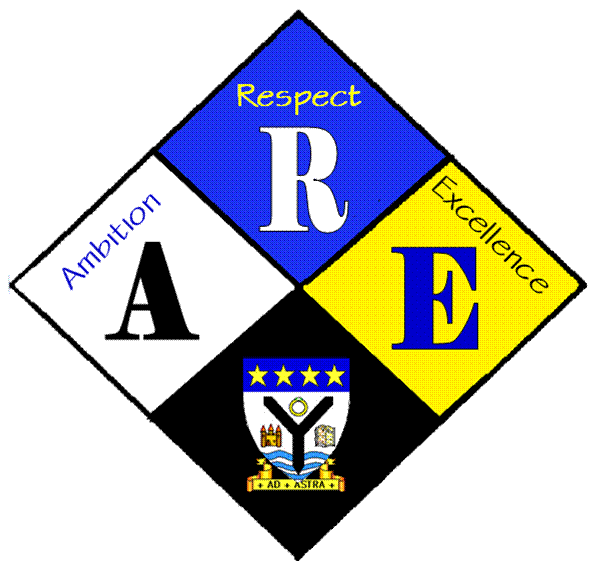 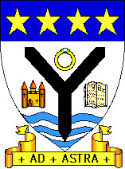 Year GroupRSS steering GroupDate:7/9/2016Present:Lauren HarkerMatthew McGowanDr CannonChristopher RibbeckMr HutchisonRoss GibbAaron Berry manIona BarclayItemIssues to be DiscussedNotesROCstatusOur ROC status has been confirmed, need to contact Miss Chalmers to ask what she would like to do with the certificate. TwitterWhat to postDr Cannon has started a twitter account and put a few things on it. Photos and information of everything we do to promote RSS should go on.School charterWhich rights should it includeWe went through the rights and made sure the 10 we had were applicable to the school. Next week we can highlight how the school can demonstrate those rights. 